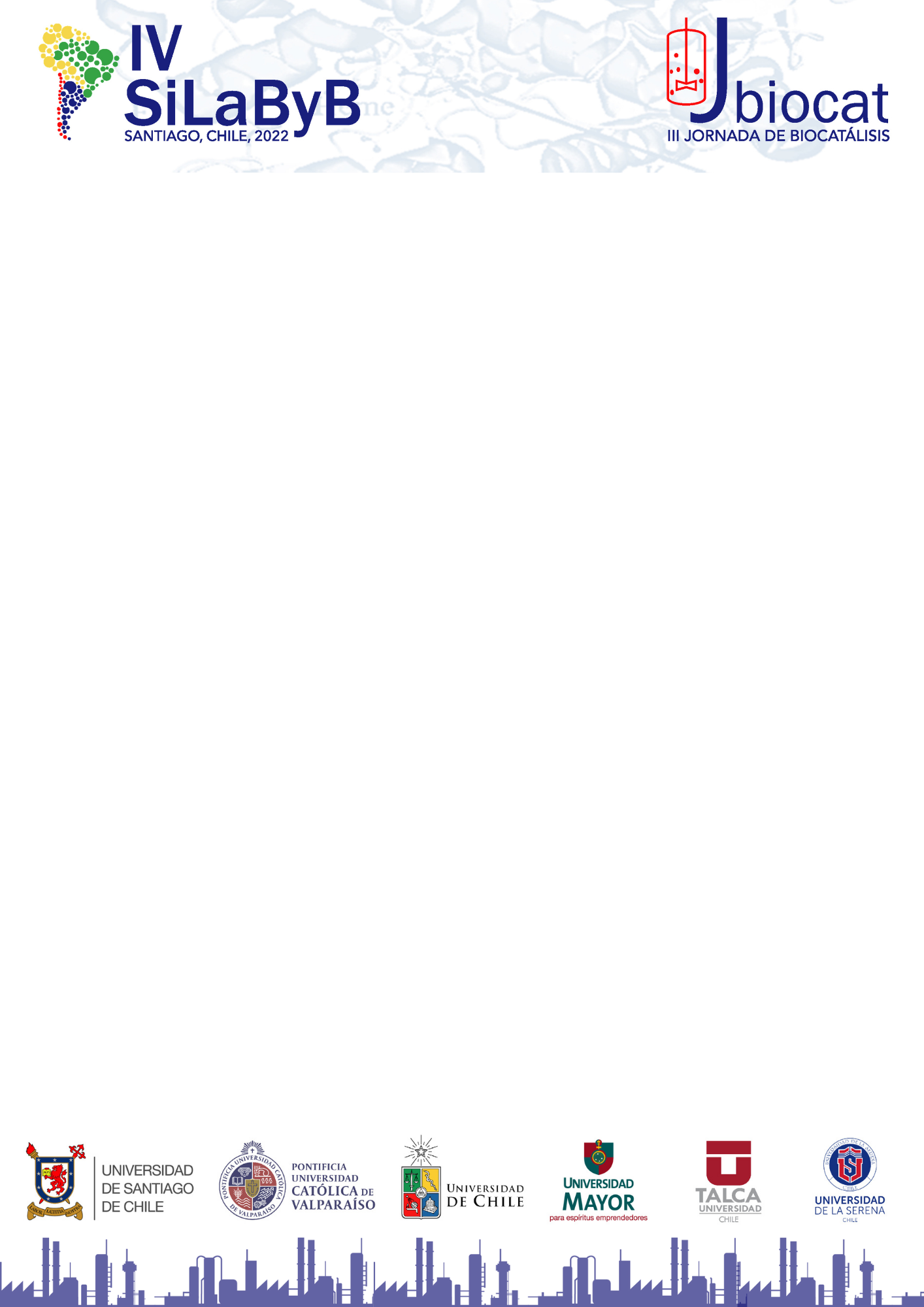 Título (Arial 14)Nombre Apellido1, Nombre Apellido2, Nombre Apellido3* (Arial, 11, Centrado)1 Afiliación primer autor, Ciudad, País (Arial10, 10, Cursiva, Centrado)2 Afiliación segundo autor, Ciudad, País3 Afiliación tercer autor, Ciudad, País*Autor correspondiente:email@autor.correspondiente.clResumen (Arial 10)El resumen debe ser escrito en español o portugués, y su extensión máxima, incluyendo figuras, referencias y agradecimientos está limitado a una página tamaño A4. (Arial, 10, Justificado). En el caso de incluir referencias, estas deben limitarse a trabajos esenciales y seguir el formato de Nature1.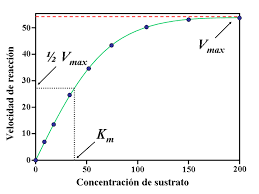 Título de figura (Arial 9): En el caso de incluir figuras estas deben ser autocontenidas, claramente legibles y presentarse usando alineación centradaReferencias (Arial 9)1.	Bornscheuer, U. T. The fourth wave of biocatalysis is approaching. Philos. Trans. R. Soc. A Math. Phys. Eng. Sci. 376, 20170063 (2018).Agradecimientos: (Arial 9)